ПРОТОКОЛ №2 заседания  Управляющего совета Муниципального бюджетного дошкольного образовательного учреждения «Детский сад с приоритетным осуществлением православного духовно – нравственного развития «Сретенский» г.Строитель Яковлевского городского округа»г. Строитель           			31 августа  2020 годаПрисутствовали:- Корчинская Кристина Александровна,- Севрюкова Марина Петровна – заведующий,- представитель от учредителя-  Золотарева Татьяна Алексеевна,- Новикова Валентина Николаевна,- Фанина Юлия Сергеевна,  - Скрынникова Ольга Сергеевна,- Мирофанова Светлана Александровна,- Дрибноход Оксана Григорьевна,- Духовник ДОО иерей отец Виктор Белозерских,- Захарова Инна Сергеевна,- Ечин Андрей Александрович,- Дудник Алла Ивановна.Повестка дня:1.Утвреждение плана работы Управляющего совета на 2020-2021 уч.год2.Распределение стимулирующих выплат педагогам и младшему обслуживающему персоналу по результатам работы за период январь - август 2020 года.3.Анализ работы Управляющего совета ДОО за 2019-2020 гг.СЛУШАЛИ:1.По первому вопросу выступила Севрюкова М.П., которая озвучила , что на заседании присутствует 10 человек. Отсутствует 2 чел.(присутствует наблюдатель от Золотаревой Т.А.- Стукалова И.И.).Кворум имеется.Слушали председателя Фанину Ю.С., которая озвучила план работы Управляющего совета на 2020-2021 гг.Обсудили. Фанина Ю.С. предложила принять план работы Управляющего совета и за это проголосовать.   ГОЛОСОВАЛИ: «ЗА» - 10 человек.«ПРОТИВ» - нет«ВОЗДЕРЖАЛОСЬ» - нет.РЕШЕНИЕ: утвердить план работы Управляющего совета на 2020-2021 гг.2.По второму вопросу  выступила   Севрюкова М.П., которая представила критерии оценки результативности профессиональной деятельности педагогических работников и  обслуживающего персонала  и ознакомила со стоимостью одного балла, он составил  285    руб для обслуживающего персонала и      100          руб.  для педагогического персонала. Далее озвучила общую сумму выплат, она составила    120 555    тыс. руб для обслуживающего персонала и    154 900         тыс.руб.  для педагогического.Обсудили. Новикова В.Н. предложила за организацию дистанционного обучения включить дополнительные  баллы в пункт  18 «Уровень сформированности информационно-технологической компетентности педагога»в следующем порядке :Ковалева Е.В. предложила в первый пункт «Организация развивающей  предметно-пространственной среды группы в соответствии с ФГОС» добавить баллы ,полученные за подготовку групп к началу учебного года, согласно критериям оценки конкурса.1 место – старшая группа, воспитатель Новикова В.Н.(25 баллов),Даль-Пра А.А.(15 баллов) 2 место - средняя группа ,воспитатель Красова И.С.(20 баллов), 3 место – подготовительная группа, воспитатель Столярова Ю.В.(10 баллов) ,Даль-Пра А.А(15 баллов)2.Слушали  Ковалеву Е.В., которая  предложила членам комиссии признать оценку качества деятельности педагогов объективной и утвердить набранные баллы.   ГОЛОСОВАЛИ: «ЗА» - 10 человек.«ПРОТИВ» - нет«ВОЗДЕРЖАЛОСЬ» - нет.РЕШЕНИЕ: Признать  распределении симулирующих выплат педагогам и обслуживающему персоналу  по критериям оценки  объективным.3.По третьему вопросу слушали заведующего Севрюкову М.П., она ознакомила всех  с анализом работы Управляющего совета ДОУ за 2019-2020 учебный год.Обсудили.Новикова В.Н. предложила считать работу Управляющего совета за 2019-2020 год удовлетворительной.   ГОЛОСОВАЛИ:«ЗА» - 10 человек.«ПРОТИВ» - нет«ВОЗДЕРЖАЛОСЬ» - нет.РЕШИЛИ:      1.Утвердить план работы на 2020-2021 учебный год.1.Признать  распределении симулирующих выплат работникам по критериям оценки  объективным.2. Заведующему Севрюковой М.П. издать соответствующий приказ по ДОО в срок до 31.08.2020 «О  стимулирующих выплатах».3.Считать  работу управляющего совета за 2019-2020 учебный год удовлетворительной.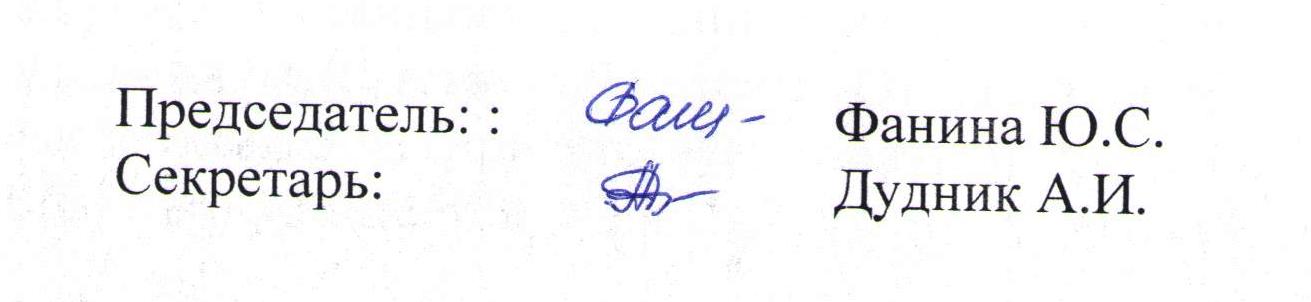 Председатель: :                       Фанина Ю.С.Секретарь:                               Дудник А.И.ПРОТОКОЛ №1 заседания  Управляющего совета Муниципального бюджетного дошкольного образовательного учреждения «Детский сад с приоритетным осуществлением православного духовно – нравственного развития «Сретенский» г.Строитель Яковлевского городского округа»г. Строитель           			12 января  2021 годаПрисутствовали:- Корчинская Кристина Александровна,- Севрюкова Марина Петровна – заведующий,- представитель от учредителя-  Золотарева Татьяна Алексеевна,- Новикова Валентина Николаевна,- Фанина Юлия Сергеевна,  - Скрынникова Ольга Сергеевна,- Мирофанова Светлана Александровна,- Дрибноход Оксана Григорьевна,- Духовник ДОО иерей отец Виктор Белозерских,- Захарова Инна Сергеевна,- Ечин Андрей Александрович,- Дудник Алла Ивановна.Повестка дня:1. Распределение стимулирующих выплат педагогам и младшему обслуживающему персоналу по результатам работы за период сентябрь-декабрь 2020 года.2. Создание здоровых и безопасных условий труда, обучения и воспитания в Учреждении;3. Отчет заведующего о выполнение плана финансово-хозяйственной деятельности за 2020 год.4.Разное.СЛУШАЛИ:1. По первому вопросу  выступила   Севрюкова М.П., которая представила критерии оценки результативности профессиональной деятельности педагогических работников и  обслуживающего персонала  и ознакомила со стоимостью одного балла, он составил  371    руб для обслуживающего персонала и      150          руб.  для педагогического персонала. Далее озвучила общую сумму выплат, она составила    156933    тыс. руб для обслуживающего персонала и    163200 тыс.руб.  для педагогического.2.Слушали  Ковалеву Е.В., которая  предложила членам комиссии признать оценку качества деятельности педагогов объективной и утвердить набранные баллы.   ГОЛОСОВАЛИ: «ЗА» - 10 человек.«ПРОТИВ» - нет«ВОЗДЕРЖАЛОСЬ» - нет.РЕШЕНИЕ: Признать  распределении симулирующих выплат педагогам и обслуживающему персоналу  по критериям оценки  объективным.2.По второму вопросу слушали заведующего Севрюкову М.П., она выступила о создание здоровых и безопасных условий труда, обучения и воспитания в Учреждении; Она сказала, что проблема безопасности жизнедеятельности ребенка, т. е. достижение комфортных условий жизнедеятельности – первостепенная задача нашего детского сада. Современная жизнь доказала необходимость обеспечения безопасности жизнедеятельности, потребовала обучения сотрудников МБДОУ, родителей и воспитанников безопасному образу жизни в сложных условиях социального, техногенного, природного и экологического неблагополучия. Понятие безопасности жизнедеятельности в МБДОУ включает в себя несколько аспектов: • Охрана жизни и здоровья детей • Обеспечение безопасных условий труда сотрудников МБДОУ. Действия администрации МБДОУ по обеспечению безопасности всех участников воспитательно-образовательного процесса основываются на выполнении требований законодательных документов в этой области. Актуальность и востребованность проблемы безопасности в образовательном учреждении определяется потребностями системы дошкольного образования: • Целенаправленная деятельность родителей, всех сотрудников МБДОУ в вопросах безопасности детей, освоения ими соответствующих умений навыков поведения, основам безопасности жизнедеятельности. • Создание на базе детского сада единого безопасного образовательного пространства. Администрацией МБДОУ были поставлены следующие задачи в области обеспечения безопасности образовательного пространства в МБДОУ: • Изучение и реализация основных направлений законодательства РФ по вопросам безопасности, разработка и внедрение нормативно — правовых, методических и иных локальных актов, инструкций по формированию безопасного образовательного пространства; • Создание медико-социальных, педагогических, организационно–технических условий, обеспечивающих безопасность и сохранение здоровья всех участников воспитательно- образовательного процесса; • Обеспечение выполнения сотрудниками и воспитанниками МБДОУ требований законодательных и других нормативно – правовых актов, регламентирующих создание здоровых и безопасных условий воспитания; • Предотвращение несчастных случаев с детьми и сотрудниками в ходе образовательного процесса; • Профилактика производственного травматизма; • Выполнение правил пожарной безопасности и соблюдение противопожарного режима; • Формирование у воспитанников и сотрудников устойчивых навыков безопасного поведения при возникновении чрезвычайных ситуаций» • Оснащение образовательных учреждений противопожарным и охранным оборудованием, средствами защиты и пожаротушения; • Повышение эффективности работы по профилактике детского дорожно–транспортного травматизма, взаимодействие с отделом ГИБДД. • Обеспечение безопасной эксплуатации зданий, оборудования и технических средств обучения. Проведена аттестация рабочих мест по условиям труда, свидетельствующая о том, что в МБДОУ созданы безопасные условия труда для всех категорий работников дошкольного образования. О чем имеются соответствующие заключения. Работа по обеспечению безопасности МБДОУ определялась несколькими направлениями: • Обеспечение охраны труда сотрудников МБДОУ. • Обеспечение охраны жизни и здоровья воспитанников (пожарная безопасность, личная безопасность, безопасность в быту, профилактика дорожно-транспортного травматизма). • Пожарная безопасность. • Антитеррористическая защита. • Предупреждение и ликвидация чрезвычайных ситуаций. Остановимся на некоторых актуальных аспектах безопасности, решаемых в МБДОУ. Физическая безопасность – обеспечение правопорядка и антитеррористической защищенности, безопасности при чрезвычайных ситуациях, охраны труда. Состояние антитеррористической защищенности объекта является одним из критериев обеспечения безопасности воспитанников и персонала ДОУ, создания условий, гарантирующих охрану жизни и здоровья во время воспитательно-образовательного процесса: 1. В МБДОУ назначены ответственные за организацию работы по обеспечению безопасности участников воспитательно-образовательного процесса. 2. Разработан план действий в условиях возникновения чрезвычайных ситуаций, документация по действию сотрудников и воспитанников д/с при угрозе или возникновении чрезвычайных ситуаций или стихийных бедствий (положения, инструкции, лекции, памятки,…). 3. В МБДОУ разработаны паспорта безопасности. 4. Ведется профилактическая работа с персоналом и детьми по предупреждению (предотвращению) чрезвычайных ситуаций, в т. ч. проведение: — учебных  тренировок по эвакуации персонала и воспитанников при угрозе чрезвычайной ситуации; — занятий, досугов, бесед по ОБЖ с воспитанниками. 5. Оформлены информационные стенды по правилам пожарной безопасности, правилам дорожного движения. 6. Систематически проводится обследование дошкольного учреждения и прилегающей территории на предмет их защищенности, обнаружения посторонних предметов, проводится инструктаж работников и воспитанников о порядке действий в случае обнаружения посторонних предметов на территории МБДОУ. 7. Администрация образовательного учреждения регулярно, в соответствии с графиком, проходит обучение по охране труда. 8. Вся территория МБДОУ имеет ограждения, двери оснащены звонком , что создает условия для невозможности осуществить проникновение посторонних лиц на территорию МБДОУ. В МБДОУ  разработаны: • Положение об организации работы по обеспечению пожарной безопасности. • План противопожарных мероприятий. • Проводится обследование технического состояния здания, оценка пожарной электрической безопасности. • Установлены системы оповещения о пожаре. • Проводятся работы по замерам сопротивления. • МБДОУ полностью укомплектованы первичными средствами пожаротушения (поверка проходит согласно плану). • Регулярно проводится обучение руководителя и завхозов в объеме пожарно- технического минимума. • Проводятся тренировочные занятия по эвакуации детей и сотрудников на случай возникновения пожара. • В здание МБДОУ имеются планы эвакуаций. Профилактика детского дорожно-транспортного травматизма. Значительный пласт работы МБДОУ – это профилактика детского дорожно- транспортного травматизма и формирование у детей навыков безопасного поведения на дорогах. Возрастающая плотность уличного движения делает дороги все более опасными для детей и, соответственно, вопросы профилактики детского дорожно-транспортного травматизма не теряют своей актуальности. В целях повышения эффективности работы по профилактике детского дорожно- транспортного травматизма в МБДОУ  ведется следующая работа: • Вопросы обеспечения безопасности всех участников воспитательно-образовательного процесса рассматриваются на педагогических советах, административных совещаниях. • Разработано и эффективно используется в работе перспективное планирование. • Используются макеты дорог и улиц для отработки навыков безопасного поведения детей на дорогах. • Оформлены стенды для детей и родителей по вопросам ПДД. • Проводятся тематические мероприятия, социальные акции, экскурсии, используются сюжетно-ролевые игры, дидактические игры, регулярно проводятся тематические конкурсы детских рисунков. Управленческая составляющая заключается в организации выполнения перечисленных задач, анализе и прогнозировании. Итак, понятие «безопасность» в самом широком смысле этого слова, включает не только организацию защиты участников образовательного процесса от чрезвычайных ситуаций, таких как пожары, природные, экологические и техногенные катастрофы, террористические угрозы, экстремизм и насилие над личностью, но и транспортный и бытовой травматизм, недостаточно защищенные условия труда, незаконное вторжение в личное и информационное пространство. Это также умение правильно оценивать внешние факторы и оперативно и адекватно реагировать на них. Только при одновременном учете всех этих факторов можно говорить о создании действенной системы комплексной безопасности. С учетом всего перечисленного можно выделить два основных направления работы. Это обеспечение индивидуальной безопасности личности, которая включает профилактику попадания в травмаопасные в физическом или психологическом плане ситуации, формирование навыков безопасного поведения в различных ситуациях. А также организация коллективной безопасности, предполагающая создание защищенного пространства, не являющегося источником опасности, и условий для спокойной и максимально комфортной жизнедеятельности. Обеспечение безопасности зависит не только от оснащенности объектов образования самыми современными техникой и оборудованием, но и, прежде всего, от человеческого фактора, т. е. от грамотности и компетентности людей, отвечающих за безопасность образовательных учреждений и учебного процесса, от слаженности их совместной работы с администрацией и педагогами.   Выступила Новикова В.Н. предложила считать работу учреждения по  созданию безопасных условий при организации образовательного процесса в МБДОУ удовлетворительной.  ГОЛОСОВАЛИ:«ЗА» - 10 человек.«ПРОТИВ» - нет«ВОЗДЕРЖАЛОСЬ» - нет.3. По третьему вопросу слушали Севрюкову М.П. «Отчет  о выполнение плана финансово-хозяйственной деятельности за 2020 год». План финансово-хозяйственной деятельности выполнен полностью без кредитов и долгов. Выступила  Мирофанова Светлана Александровна предложила принять отчет о выполнение плана финансово-хозяйственной деятельности за 2020 год без замечаний разместить отчет на сайте ДОО до 11.01.2021 года.РЕШЕНИЕ: принять отчет о выполнении ПФХД и разместить отчет на сайте ДОО до 11.01.2021 года.РЕШИЛИ:1. Заведующему Севрюковой М.П. издать соответствующий приказ по ДОУ в срок до 31.01.2021 «О  стимулирующих выплатах».2. Считать работу учреждения по  созданию безопасных условий при организации образовательного процесса в МБДОУ удовлетворительной.3. Принять отчет о выполнении ПФХД и разместить отчет на сайте ДОО до 11.01.2021 года.Председатель: :                       Фанина Ю.С.Секретарь:                               Дудник А.И.Ф.И.О.Кол-во занбаллыОбщая сумма балловАболымова В.А.18Даль-Пра А.А.979ДрибноходО.Г993Красова И.С.976Новикова В.Н.644Пакулева А.А.939Беседина Н.В.780Черняева К.Д.110Столярова Ю.В.767№ п/пФ.И.О.должностьСумма баллов1.Ковалева Е.В.Ст.воспит.2002.Куринна О.В.воспитатель803.Красова И.Своспитатель1874.Новикова В.Н.воспитатель1355.Дрибноход О.Г.воспитатель1896.Аболымова В.А.воспитатель1137.Пакулева А.А..Педагог-психолог1838.Беседина Н.В.Муз.рук2009.Даль-Пра А.А. воспитатель14210.Черняева К.Д.Инструктор по  ФИЗО4711Столярова Ю.В.воспитатель123Итого:18691.Лазарева Г.П.мл.воспит.322.Карачевцева О.В.Мл.воспитатель343.Шляпкин Д.В.Мл.воспитатель224.Иконникова Л.А.Мл.воспитатель325.Протопопова З.В.Мл.воспитатель326.Гречихина В.Г.повар267.Смольякова  Н.С.повар268.Телепнева О.В.Подсобный рабочий259.Телещенко Н.Ю.Рабочая по стирке3910.Дудник А.И.делопроизводитель4311.Плужник Т.Н.сторож312.Сомов В.И.сторож313.Сомова Л.И.дворник314.Севрюков А.Ф.дворник315.Захарова И.С.Уборщик служебных помещений2016.Корчинская К.А.Заведующий хозяйством6317.Мирзоева С.И.вахтер2818.Черных Н.А.Оператор кот319.Черных Т.П.Опер кот3Итого:423№ п/пФ.И.О.должностьСумма баллов1.Ковалева Е.В.Ст.воспит.1242.Куринна О.В.воспитатель1063.Красова И.Своспитатель1244.Новикова В.Н.воспитатель1055.Дрибноход О.Г.воспитатель1056.Аболымова В.А.воспитатель787.Пакулева А.А..Педагог-психолог928.Беседина Н.В.Муз.рук1169.Даль-Пра А.А. воспитатель11510.Столярова Ю.В.воспитатель6011.Черняева К.Д.Инструктор по  ФИЗО63Итого:10881.Лазарева Г.П. Мл.воспит.302.Карачевцева О.В.Мл.воспитатель323.Шляпкин Д.В.Мл.воспитатель144.Иконникова Л.А.Мл.воспитатель305.Протопопова З.В.Мл.воспитатель306.Гречихина В.Г.повар257.Смольякова  Н.С.повар258.Телепнева О.В.Подсобный рабочий289.Телещенко Н.Ю.Рабочая по стирке3910.Дудник А.И.делопроизводитель23кастелянша2011.Плужник Т.Н.сторож312.Сомов В.И.сторож313.Сомова Л.И.дворник314.Севрюков А.Ф.дворник315.Тетерятник И.С.Уборщик служебных помещений2516.Корчинская К.А.Заведующий хозяйством6217.Черных Н.А.Оператор кот318.Черных Т.П.Опер кот319.Мирзоева С.И.кВахтер 22Итого:423